                                                                                                ПРОЕКТ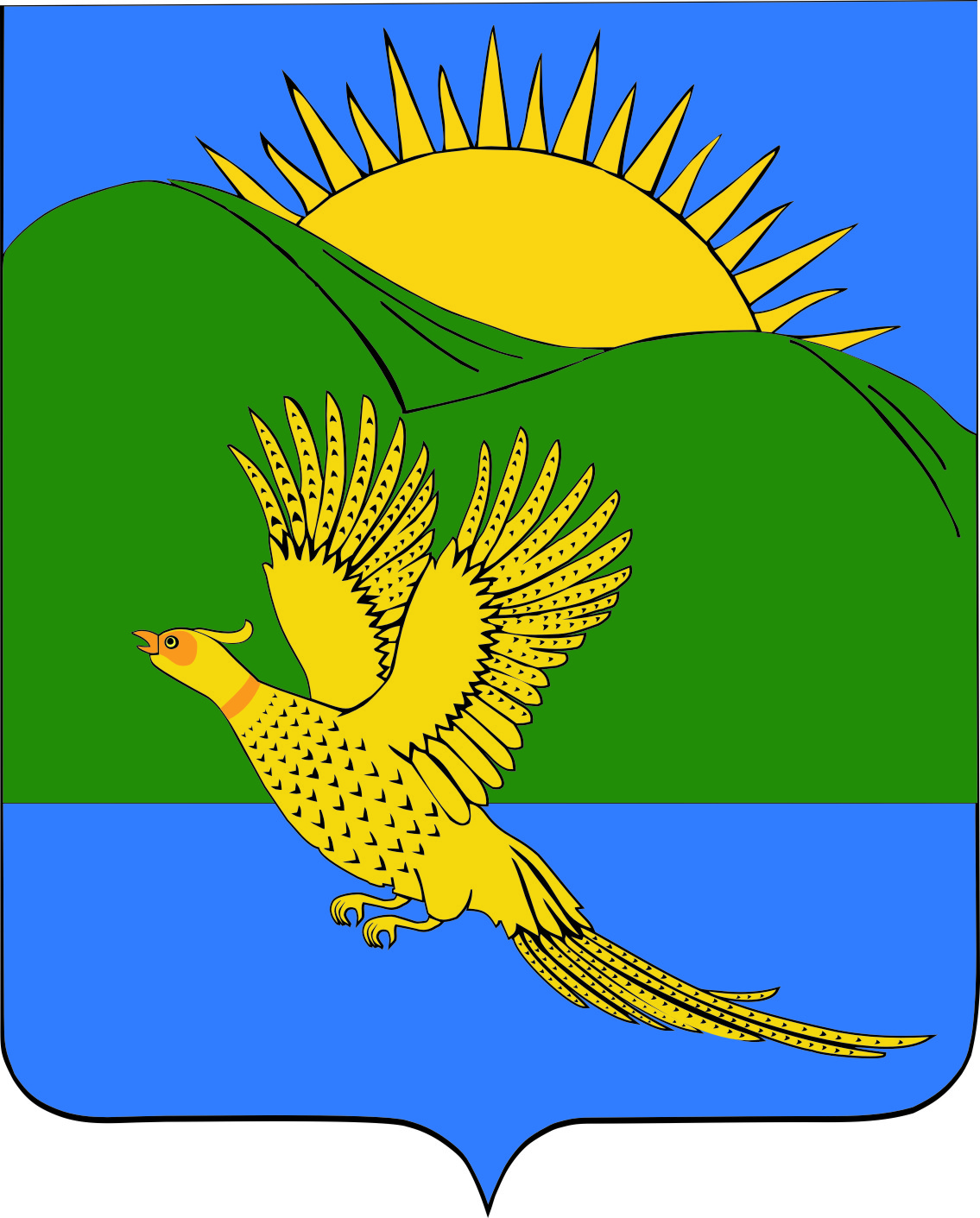 ДУМАПАРТИЗАНСКОГО МУНИЦИПАЛЬНОГО РАЙОНАПРИМОРСКОГО КРАЯРЕШЕНИЕ                         село Владимиро-Александровское  __.06.2019					                                                                          № ___							В связи с принятием решением Думы Партизанского муниципального района от 26.08.2016 № 305 муниципального правового акта «Положение об организации дорожной деятельности в отношении автомобильных дорог местного значения на территории Партизанского муниципального района и обеспечении  безопасности дорожного движения на них, включая создание и обеспечение функционирования парковок (парковочных мест)», руководствуясь статьями 19, 30 Устава Партизанского муниципального района, Дума Партизанского муниципального района РЕШИЛА:1. Принять муниципальный правовой акт «О признании утратившими силу Положений о дорожной деятельности» (прилагается).2.  Признать утратившими силу:- решение Думы Партизанского муниципального района от 31.07.2008 № 42 «О Положении «Об осуществлении дорожной деятельности в отношении автомобильных дорог местного значения вне границ населённых пунктов в границах Партизанского муниципального района»;- решение Думы Партизанского муниципального района от 12.12.2014 № 121 «О Положении об организации дорожной деятельности в отношении автомобильных дорог местного значения на территории Партизанского муниципального района и обеспечении безопасности дорожного движения на них, включая создание и обеспечение функционирования парковок (парковочных мест)».2. Направить муниципальный правовой акт и.о. главы Партизанского муниципального района для подписания и официального опубликования.3. Настоящее решение вступает в силу со дня его принятия.Председатель Думы                                                                                               А.В. Арсентьев                                       МУНИЦИПАЛЬНЫЙ ПРАВОВОЙ АКТ                          ПРОЕКТО признании утратившими силу Положений о дорожной деятельности1. В связи с принятием решением Думы Партизанского муниципального района от 26.08.2016 № 305 муниципального правового акта «Положение об организации дорожной деятельности в отношении автомобильных дорог местного значения на территории Партизанского муниципального района и обеспечении безопасности дорожного движения на них, включая создание и обеспечение функционирования парковок (парковочных мест)» признать утратившим силу следующие муниципальные правовые акты Думы Партизанского муниципального района:- от 31.07.2008 № 42-МПА «Положение «Об осуществлении дорожной деятельности в отношении автомобильных дорог местного значения вне границ населённых пунктов в границах Партизанского муниципального района»;- от 12.12.2014 № 121-МПА «Положение об организации дорожной деятельности в отношении автомобильных дорог местного значения на территории Партизанского муниципального района и обеспечении безопасности дорожного движения на них, включая создание и обеспечение функционирования парковок (парковочных мест)».2. Настоящий муниципальный правовой акт вступает в силу со дня официального опубликования.И.о. главы Партизанского муниципального района	                           Л.В. Хамхоев__ июня 2019 года№ ___-МПАО признании утратившими силу Положений о дорожной деятельностиПринят решением Думы Партизанскогомуниципального районаот __.06.2019 № ___